 UNIVERSITY OF WISCONSIN-LA CROSSE (UWL)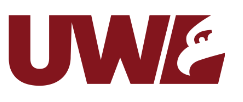 YOUTH ACTIVITY CHECKLISTName of Activity								Date(s) Activity Director						Required DocumentUniversity Custodial Youth ProgramUniversity Non-Custodial Youth ProgramThird-Party Custodial ProgramThird-Party Non-Custodial ProgramUWL Student OrganizationProgram RegistrationProgram RegistrationProgram RegistrationProgram RegistrationProgram RegistrationProgram RegistrationComplete Program Registration FormXXXXXRequired Documentation & FormsRequired Documentation & FormsRequired Documentation & FormsRequired Documentation & FormsRequired Documentation & FormsRequired Documentation & FormsScreening CBC *Only DI must complete a CBCXXXXDepends whether custodial care or notProgram Staff RosterXXXXProgram Participant RosterXXXProgram Emergency PlanXXXXXYouth Health FormXYouth Supervision PlanXOvernight Program Mental Wellness Safety PlanX*Overnight programsOvernight Program Staff Code of ConductX*Overnight programs w/ chaperoning parents/teachersOvernight Program Youth Code of ConductX*Optional: Overnight programs w/ chaperoning parents/teachersThird-Party Youth Program AcknowledgementXXXField Trip Permission FormXOnline Training WI Mandated Reporter XXXXXTraining UWL Youth Protection CourseXXXX*Volunteers are exemptXLiability & ContractsLiability & ContractsLiability & ContractsLiability & ContractsLiability & ContractsLiability & ContractsFacility Use AgreementXXXXCertificate/Proof of InsuranceXXXXXRegistrationRegistrationRegistration           Submitted Program Registration FormRequired Documents & FormsRequired Documents & FormsRequired Documents & Forms           Third-Party Youth Program Acknowledgement           Program Staff Roster           Program Participant Roster           Program Emergency Plan           Youth Health Form           Youth Supervision Plan           Overnight Program Mental Wellness Safety Plan           Field Trip Permission Form           Staff Training Verified           Overnight Program Staff Code of Conduct           CBC           Contracts/Insurance/MOU